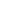 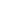 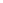 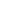 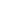 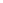 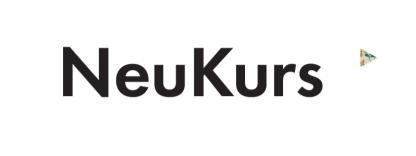 Vorlage: To-Do Liste (kurz-, mittel- und langfristig)  Diese Woche: KW XX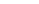   Nächste Woche: KW XX	  Nächstes Monat: FebruarBereichWasWerWannStatusMarketingDirect Mailing planenMargretTT.MM.ErledigtBereichWasWerWannStatusOrganisationÜberweisungen an …PetraTT.MM.OffenBereichWasWerWannStatusVertriebPräsentation für … erstellenErichKW 42Offen